whale  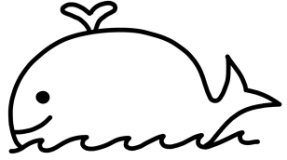 wheel  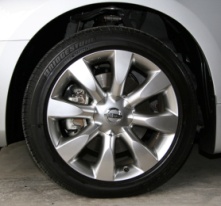 whistle 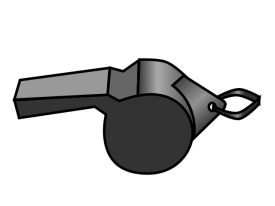 whip 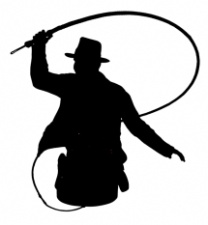 whisker 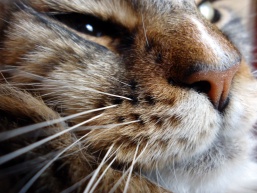 wheelchair  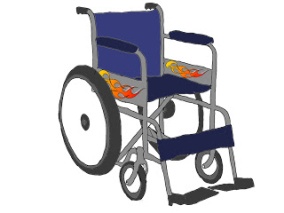 chair 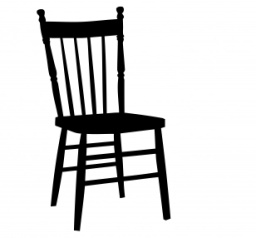 chin   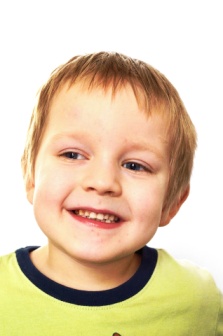 cherry  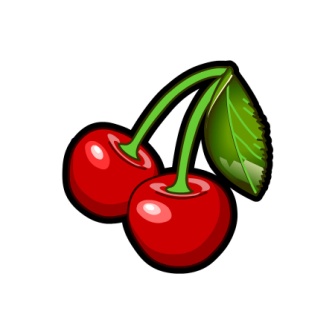 chicken   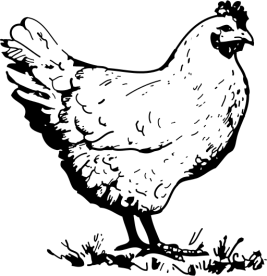 checkmark   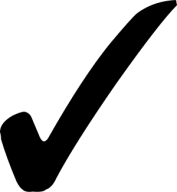 cheese  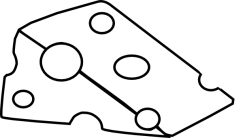 thumb   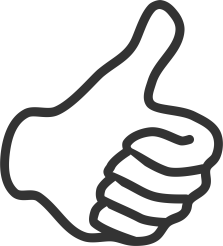 three  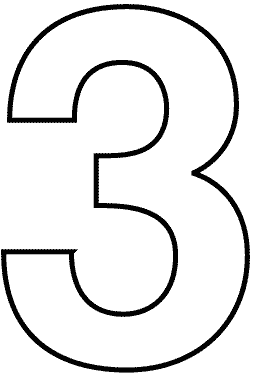 think  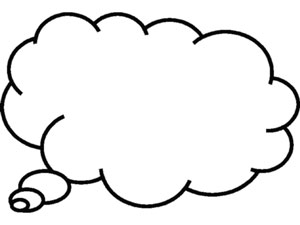 tooth 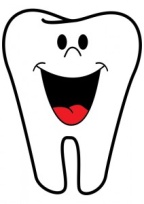 thread   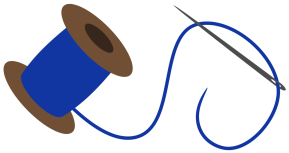 thorn   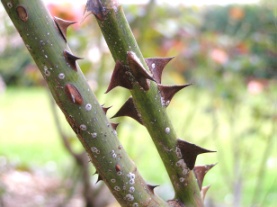 ship   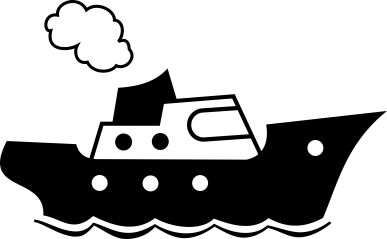 shapes  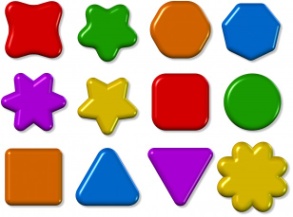 sheep   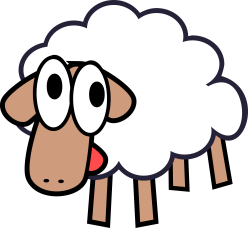 shark  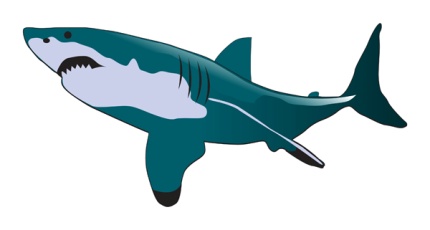 shovel  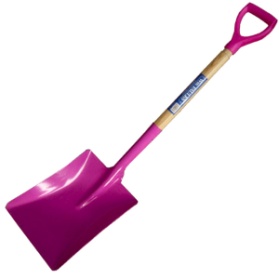 shirt   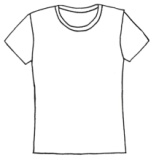 sock   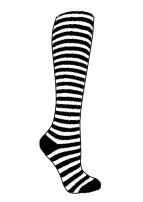 rock   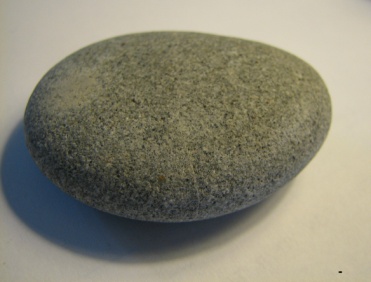 stick  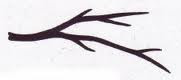 duck  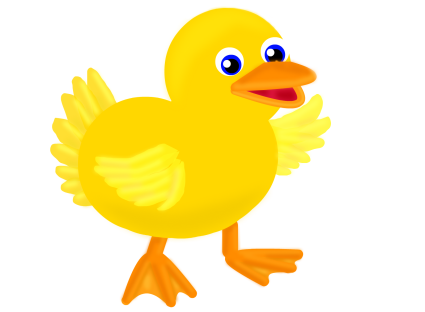 neck     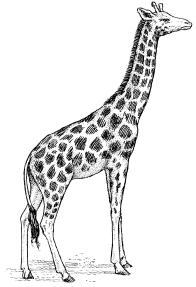 clock  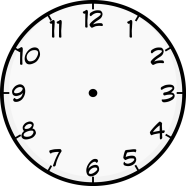 chshthckwh